муниципальное казенное учреждениеУПРАВЛЕНИЕ  ОБРАЗОВАНИЯ и молодёжной политики  ЧЕРЕКСКОГО МУНИЦИПАЛЬНОГО РАЙОНА Кабардино-Балкарской республики28.02.2022г.                                                                                                      №32	    ПРИКАЗОб организации сетевого взаимодействия в рамках реализации плана мероприятий («дорожная карта») по работе с общеобразовательными организациями с низкими образовательными результатами на территории Черекского муниципального района Кабардино-Балкарской Республики на 2022 год          Во исполнение приказа Министерства просвещения, науки и по делам молодежи КБР от 22.02.2022 года № 22/121 «Об утверждении плана мероприятий («дорожная карта») по работе с общеобразовательными организациями с низкими образовательными результатами обучающихся в Кабардино-Балкарской Республике на 2022 год», приказа МКУ «Управление образования и молодежной политики Черекского муниципального района КБР » от 25.02.2022 г. № 31 «Об утверждении плана мероприятий («дорожная карта») по работе с общеобразовательными организациями с низкими образовательными результатами на территории Черекского муниципального района Кабардино-Балкарской Республики на 2022 год», в целях регламентации и активизации взаимодействия «сетевых пар», созданных в рамках реализации мероприятий по повышению качества образования и поддержки школ с низкими образовательными результатами ПРИКАЗЫВАЮ:    1. Определить сетевых партнеров для школ с низкими образовательными результатами (МКОУ «СОШ г.п.Кашхатау», МКОУ «СОШ с.п.Верхняя Жемтала», МКОУ «СОШ с.п.Зарагиж», МКОУ «СОШ с.п.Герпегеж») и сформировать «сетевые пары» согласно приложению 1. 2. Руководителям сетевых пар:  назначить приказом по учреждению координатора по работе со школами с низкими образовательными результатами;  обеспечить реализацию в полном объеме:  плана мероприятий («дорожная карта») по работе с общеобразовательными организациями с низкими образовательными результатами обучающихся в КабардиноБалкарской Республике на 2022 год, утвержденного приказом Минпросвещения КБР от 22.02.2022 г. № 22/121;  плана мероприятий («дорожная карта») по работе с общеобразовательными организациями с низкими образовательными результатами на территории Черекского муниципального района Кабардино-Балкарской Республики на 2022 год», утвержденного приказом УО и МП  от 22.02.2022 г. № 31;  осуществлять работу в соответствии с заключенным партнерским соглашением о сотрудничестве (приложение 2). 3. Контроль исполнения настоящего приказа возложить на заведующую отдела Центр мониторинга качества информатизации  МКУ «Управление образования и молодежной политики Черекского муниципального района КБР » (Анахаева А.Х.).  И.о.Начальника  МКУ  УО и МП                                         Бозиев А.Т.Исп. Анахаева А.Х.  Тел.7 928 693 2847          Приложение 1                                          к приказу МКУ «Управление образования  и молодежной политикиЧерекского муниципального района КБР»от 28.02.2022 г. №32       Список общеобразовательных организаций с низкими образовательными результатами и резильентных школ, принимающих участие в реализации плана    мероприятий («дорожной карты») по работе с общеобразовательными организациями с низкими образовательными результатами на 2022 годПриложение 2к приказу МКУ «Управление образованияи молодежной политикиЧерекского муниципального  района КБР »от 28.02.2022 г. №32Партнерское соглашение о сотрудничестве между школой с высокими результатами (базовой) и школой с низкими результатами обучения (ШНОР)МКОУ «СОШ с. ______________», в лице директора ____________,действующего на основании Устава, с одной стороны, и МКОУ «СОШ __________»,в лице директора _____________, действующего на основании Устава, в рамкахсетевого взаимодействия с целью повышения качества образования, заключилинастоящее соглашение о сотрудничествеПредмет договора1.1. МКОУ «СОШ с. ______________» и МКОУ «СОШ с. ______________» договорились о информационно-методическом сотрудничестве в части проведения совместных работ и оказания взаимных услуг в соответствии с нижеприведѐнным перечнем: 1.1.1. МКОУ «СОШ с. ______________» в лице директора оказывает консультационную помощь директору МКОУ «СОШ с. ______________» в части разработки и принятия управленческих решений по повышению качества обучения и воспитания, коррекции процесса управления и перевода образовательной организации в режим эффективного функционирования и развития. 1.1.2. МКОУ «СОШ с. ______________» и МКОУ «СОШ с. ______________» продолжают начатую ранее совместную работу по формированию эффективных механизмов для перехода школы в режим эффективного функционирования и развития. 1.1.3. МКОУ «СОШ с. ______________» оказывает консультационные услуги заместителю директора по учебной работе МКОУ «СОШ с. ______________» по осуществлению эффективного контроля качества достигаемых результатов обучающихся на всех уровнях обучения и подготовки учащихся к различным оценочным процедурам (ВПР, НИКО, ОГЭ, ЕГЭ). 1.1.4. МКОУ «СОШ с. ______________» в лице педагогов-тьюторов оказывает консультационные услуги учителям МКОУ «СОШ с. ______________» в части определения эффективных технологических методов и приемов обучения учащихся трудным вопросам и темам по конкретным учебным предметам. 1.1.5 МКОУ «СОШ с. ______________» и МКОУ «СОШ с. ______________» проводят совместные семинары по отработке продуктивных управленческих моделей по повышению качества обучения учащихся, педагогических технологий и методик работы с учащимися с разными уровнями подготовки. 1.1.6. МКОУ «СОШ с. ______________» и МКОУ «СОШ с. ______________» 5 5 проводят совместные заседания методических объединений, мастер-классы, семинары в целях обмена успешными педагогическими практиками по совершенствованию технологий обучения и достижения высокого качества образования. 1.1.7. МКОУ «СОШ с. ______________» на правах наставников оказывают методическую помощь учителям МКОУ «СОШ с. ______________» по подготовке и проведению качественных учебных и внеурочных занятий и их системного анализа в целях повышения качества образования и поддержки школ с низкими результатами обучения. 1.2. Объѐмы и конкретные сроки окончания совместных работ или оказания отдельных услуг согласовываются в рабочем порядке руководителями образовательных учреждений. Сроки действия соглашения 2.1. Соглашение о сотрудничестве вступает в силу со дня его подписания и действует до тех пор, пока одна из Сторон не изъявит желание о его прекращении, письменно уведомив об этом другую Сторону за месяц до его прекращения.                                                    3. Прочие условия 3.1. В случае необходимости положения Соглашения могут быть дополнены, изменены или изъяты по взаимной договорѐнности. 3.2. Все споры, связанные с исполнением отдельных пунктов настоящего договора, разрешаются исключительно путѐм переговоров между руководителями МКОУ «СОШ с. ______________» и МКОУ «СОШ с. ______________». 3.3. Отчет о выполненных работах в рамках соглашения предоставляется по окончании учебного года. 3.4. По итогам учебного года проводится анализ результативности сотрудничества, принимается решение о дальнейшей работе. 3.5. План совместной работы утверждается ежегодно на год. От МКОУ «СОШ с.п. « __________»           От МКОУ СОШ с.п. «________________»Директор_____________(ФИО)                      Директор___________________(ФИО)Муниципальнэ кℓэзонэ ℓуэхущℓапℓэКъэбэрдей-Балъкъэр Республикэм хыхьэ Шэрэдж муниципальнэ куейм щℓэныгъэмкℓэ и управленэМуниципал казна учреждениеКъабарты-Малкъар РеспубликаныЧерек муниципал районну билим бериу управлениясы№п/пмуниципалитетНаименование ОУ (ШНОР)Резильентная школаФ.И.О. директора, контактная информация (резельентной школы)1Черекский муниципальный районМуниципальное казенное общеобразовательное учреждение «Средняя общеобразовательная школа имени Чеченова Ш.Ш. г.п. Кашхатау»МКОУ «Средняя общеобразовательная школа им. Р.А.Батчаевой с.п.Бабугент»Глашева Фаризат Сахадуллаховна8-928-078-08-972Черекский муниципальный районМуниципальное казенное общеобразовательное учреждение «Средняя общеобразовательная школа имени Л.Чубакова с.п. Верхняя Жемтала»МКОУ «Средняя общеобра зовательная школа имени М.К.Атабиева с.п. Жемтала»Маммеева Асият 8-928-718 52 523Черекский муниципальный районМуниципальное казенное общеобразовательное учреждение «Средняя общеобразовательная школа имени Б.К. Утижева с.п. Зарагиж»МКОУ «СОШ им. братьев Кубати и Кабарда Кардановых» с.п.Аушигер Черекского муниципального района Кабардино-Балкарской Республики"Бадзова Людмила Дзадзуевна8-928-716-36-164Черекский муниципальный районМуниципальное казенное общеобразовательное учреждение «Средняя общеобразовательная школа имени А. Г. Кучмезова с.п. Герпегеж»МКОУ "СОШ №2 им.М.Абаева с.п. Верхняя Балкария» Черекского муниципального района Кабардино-Балкарской Республики"Жангуразов Борис Абдуллаевич8-928-082-51-28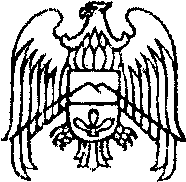 